Муниципальное образовательное учреждениедополнительного образования Центр внешкольной работыХудожественно-творческий проект «Изостудии ОРЛИС – 20»Автор: педагог дополнительного образования,высшей квалификационной категорииАсанова Галина Дмитриевна,методист Якимова Елена АлексеевнаРостов, 2023 год «Изостудии «ОРЛИС»-20»«В ребенке каждом дремлет птица,Которую необходимо разбудить:Она должна в полет стремитьсяИ назначенье ей - творить».Вот уже 20 лет творят студийцы «ОРЛИС» в области изобразительного и декоративно-прикладного искусств. Они придумывают различные композиции на волнующие их темы. Работы выполняют творческие. Лучшие из них дарят своим родным и близким к памятным датам, различным праздникам, к дням рождения. Никогда не остаются равнодушными к негативным проявлениям в мире. Работают в различных технологиях живописи и графики. Многие увлечены граттографией. Линогравюрой занимаются самые усердные и трудолюбивые дети. Развивая свои способности, обучающиеся изостудии принимают также активное участие во всех районных, областных, всероссийских и международных конкурсах детского творчества. С 2003 года ежегодно становятся дипломантами и лауреатами значимых конкурсов. Более 10-ти лет принимают участие во Всероссийским конкурсе добровольной сертификации (ССИТ г. Москва). Последние три года получают «Золотой сертификат» соответствия.  Актуальность данного проекта  обоснована  тем, что в 2023 году изостудия «ОРЛИС» под руководством педагога дополнительного образования Асановой Г.Д.  празднует свой 20-летний юбилей.Основной целью проекта является оформление юбилейной выставки лучших творческих работ обучающихся за 20 лет, художественное оформление мероприятия.Задачи:Сформировать творческие группы;Осуществить поиск выпускников изостудии за 20 прошедших лет;Создать макет приглашения на юбилей изостудии;Создать поздравительные плакаты к юбилею изостудии от всех групп объединения;Оформить юбилейную выставку лучших творческих работ обучающихся за 20 лет.Содержание1-ый этап – подготовительный.Разработка проектного задания - определение темы проекта, цели, задач. Формирование творческих групп по направлениям:- Поисковая группа (нахождение адресов выпускников изостудии);- Художественно – практическая группа (выполнение поздравительных плакатов к юбилею изостудии; разработка эскиза и изготовление приглашений на юбилей изостудии).- Художественно – оформительская группа (оформление лучших детских творческих работ за 20 лет и организация экспозиции выставки на 3 этаже Центра внешкольной работы).2-ой этап – практический. - Поисковая деятельность. Поиск адресов выпускников изостудии «ОРЛИС» (использование интернет – ресурсов, общение с родителями, их друзьями, с учителями).- Коллективная работа в каждой группе объединения (создание поздравительных плакатов к юбилею изостудии): выполнение эскизов плакатов, сбор фотографий обучающихся; оформление плаката (написание выбранным шрифтом поздравления от групп; рисование центрального рисунка, соответствующего юбилейной дате; цветовое решение – в технике гуашь).- Создание поздравительных приглашений в технике декоративного решения (акварель, гуашь – на выбор).- Оформление юбилейной выставки лучших творческих работ обучающихся  (отбор лучших творческих работ за 20 лет, оформление работ в паспарту, экспозиционное размещение выставочных работ на 3 этаже Центра внешкольной работы)3-ий этап – заключительный.Торжество 20- летнего юбилея, открытие юбилейной выставки, праздничное чаепитие с обучающимися, родителями и гостями.4-ый этап - Рефлексия (обсуждение, анализ и оценка результатов коллективной работы, выводы).Коллаж из плакатов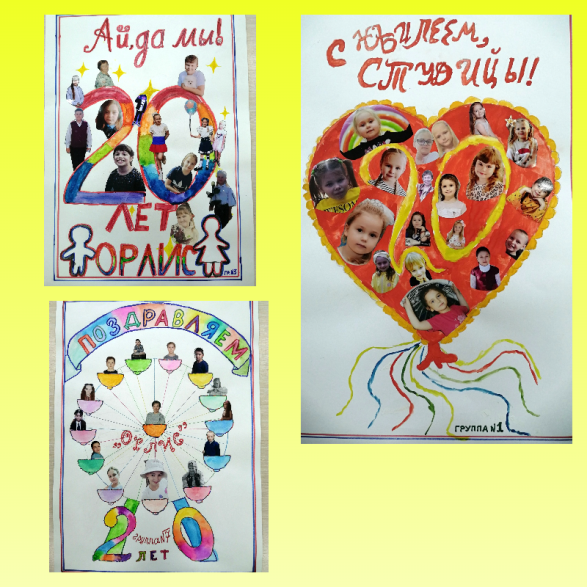 Приглашение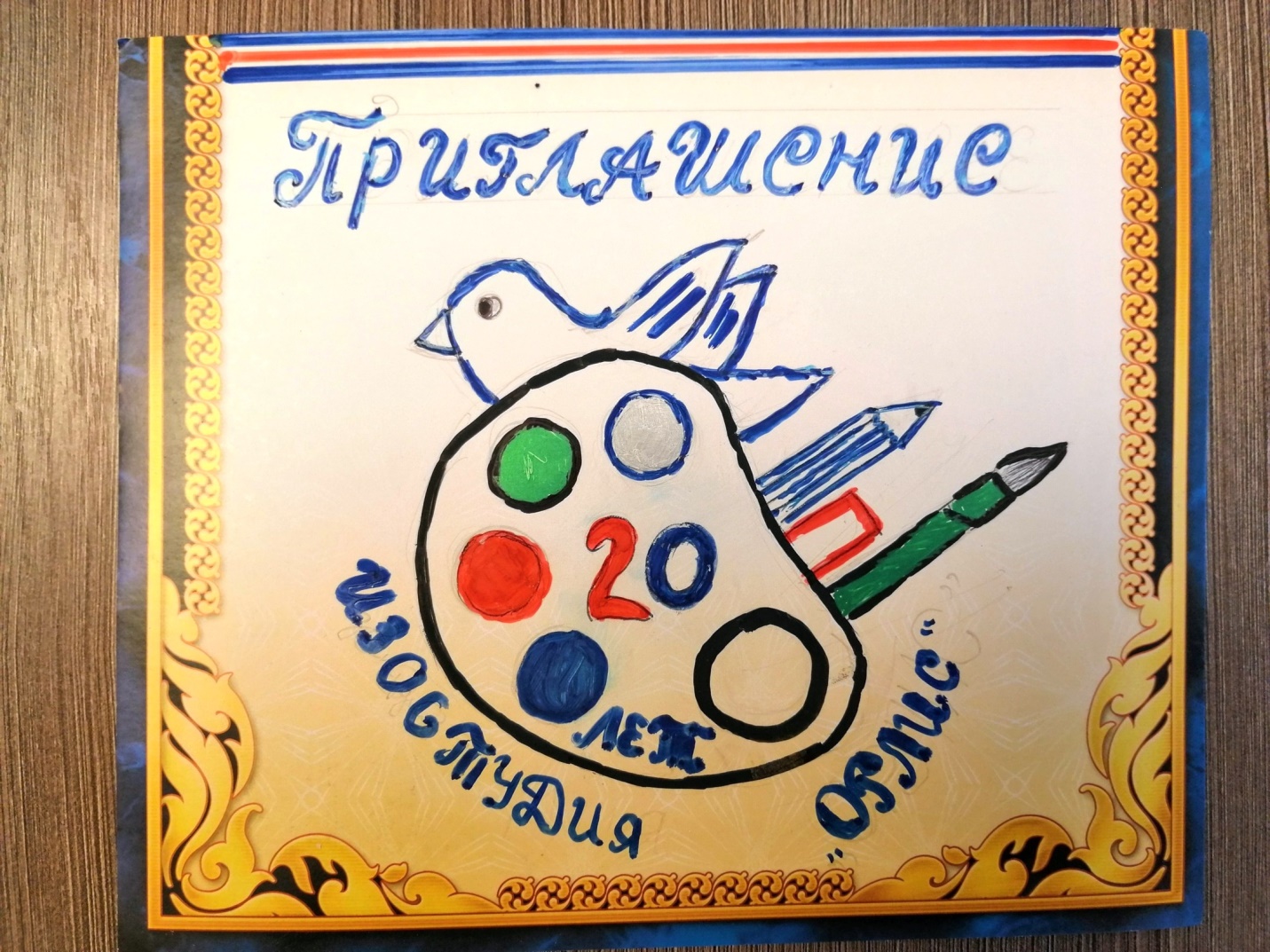 Оформление выставки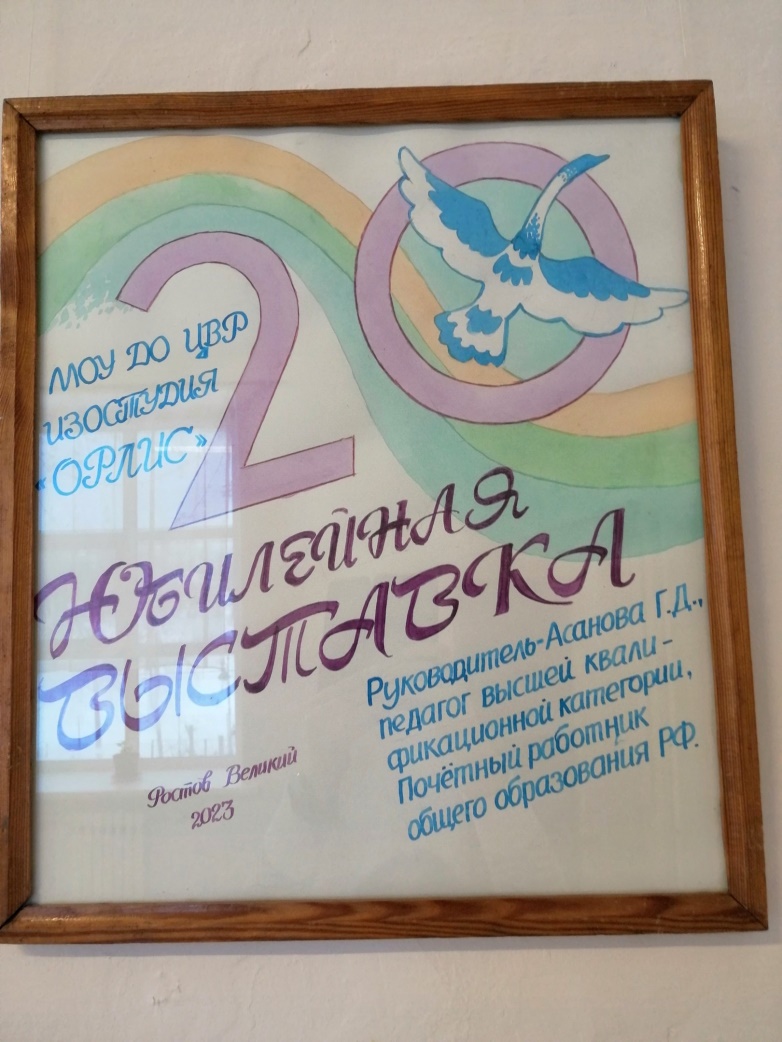 Оформление выставки на 3 этаже ЦВР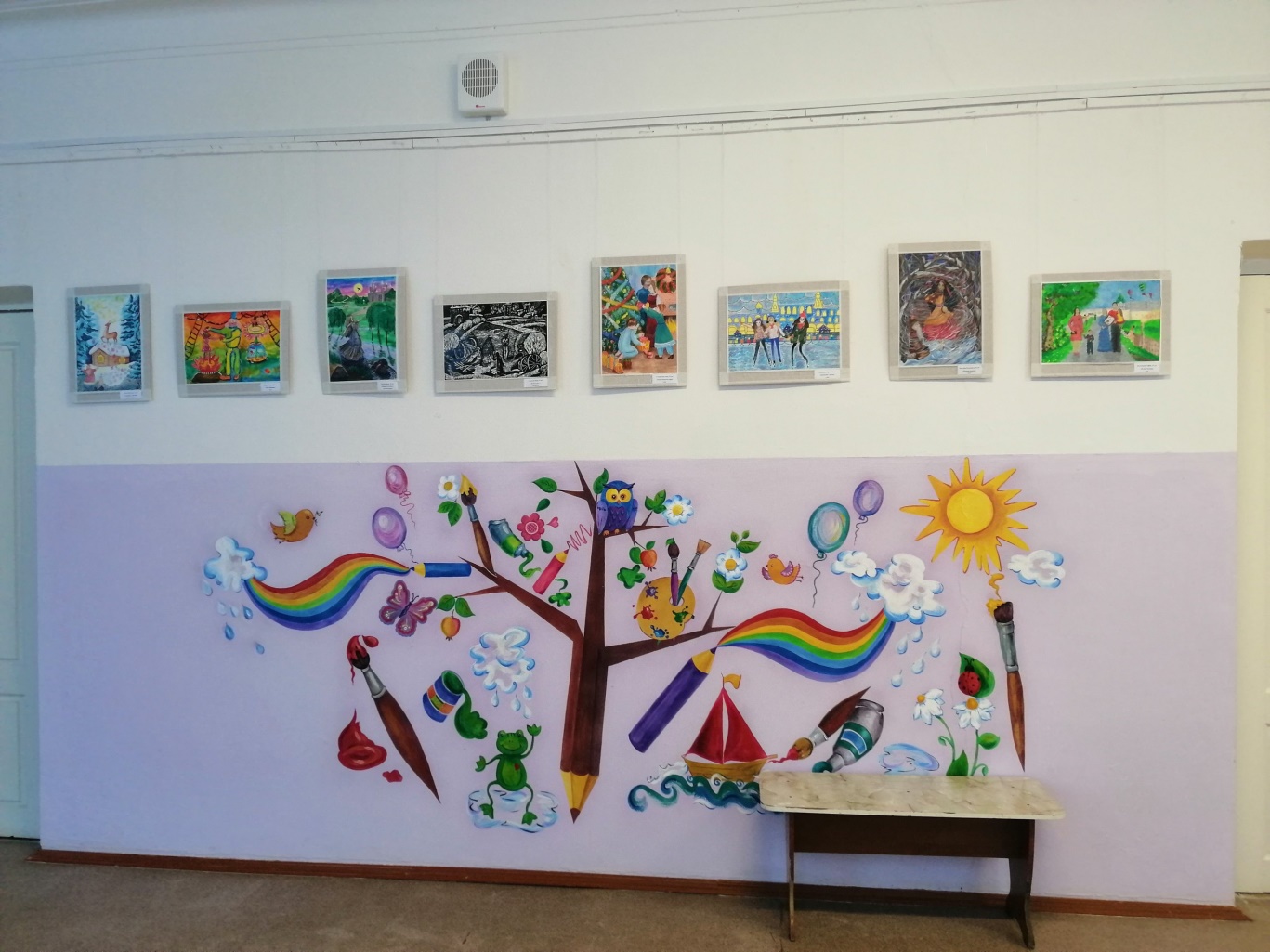 